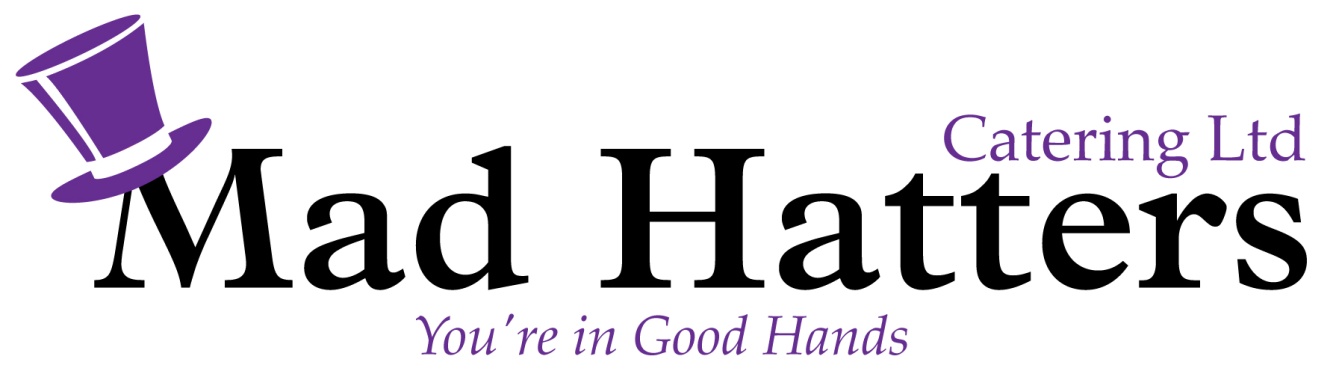 Allergen InformationIn compliance with the new food allergen labelling and information requirements under the EU Food Information for Consumers Regulation No. 1169/2011, Mad Hatters Ltd will now be providing our clients with specific buffet allergen information.The UpmarketerPossible Bread Fillings- Allergens- Cereals Containing Gluten, Milk, Crustaceans, Eggs, Fish, Mustard, Sulphites, Mustard, CelerySouthern Fried Chicken Cereals containing gluten, Egg, Milk, Vegetable Spring Rolls Cereals containing gluten Soya, Sesame Bruschetta Cereals containing glutenCanapes Cereals containing gluten, Milk, MustardCucumber Wedges with Cream Cheese MilkSavoury Crisp Cereals containing gluten, MilkNuts PeanutsCake and Muffin Cereals containing gluten, Egg, MilkBBQ Dip Soya,Cereals containing glutenSweet Chilli Dip N/AOther Additional Items .....................................................................................................................................................................................................................................................................................................................................................................